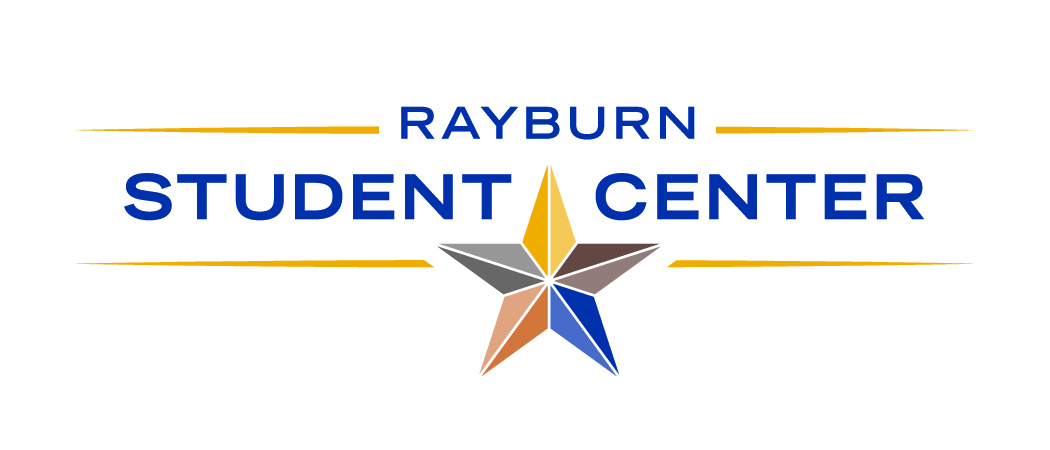 Operations Crew Manual2015-2016Table of Contents Job DescriptionThe Building Operation student staff provides assistance for the daily operations of the Sam Rayburn Student Center.  They have the responsibility of setting up rooms for meetings and events, help keep the building clean, and assist building managers when necessary. ExpectationsPerform all duties in a professional manner and in accordance with University and student center policies involving reservations.Maintain a clean and neat work area.Monitor lounges and clean/straighten furniture as needed.Regularly inspect rooms scheduled for appropriate arrangements according to the Daily Set-up Worksheet.Familiarize yourself with services and resources available at the student center.Assist with signage directing guests to specific locations within the student center.Appropriate attire includes your nametag, radio, and clean pressed clothing.Assist in monitoring activity in the student center.Report any employee concerns, problems, or equipment missing or broken to immediate supervisor.Assist with keeping storage rooms clean, neat and organized.Performs other duties as assigned to maintain an optimal work environment at the student center.Dress CodeAppropriate AttireRSC Polo JeansBeltNice ShoesName BadgePolo, Jeans nicely pressed. RSC weekend shirt (Fri-Sun)Inappropriate AttireShortsOpen toe shoesNo name badgeNon RSC shirt or poloWeekend shirt (Mon-Thurs) No organizations paraphernalia showing		Room Setups    Audience (30)	Classroom (18)	XXXXX      XXXXX                                                       x	x               x     xXXXXX      XXXXX                                                       x	x               x      x XXXXX      XXXXX                                                       x      x              x       xOpen Square (12)	Closed Square (20)     x  x   x   x                                                                   x  x  x    x  x  x    x  x  x		x		  x					  x   x  x  x    x  x  x    x  x  x   xx      		  x					      x  x  x    x  x  x    x  x  x      x  x   x   xU – Shape Outside only					U – Shape Outside / Insidex	x  					      		         	    x	x					 x     x                      x    xx      	x					 x     x		         x    xx	x					 x     x 		         x    xx	x					 x     x  x  x	 x  x  x     x         x  x  x     x  x  x                                                                    x  x  x     x  x  xPerformance Indicators (Based on a 1-5 scale with 5 being the highest)Employee arrives to work on time (Employees are required to be here five minutes before shift starts)Late five or more times per semesterLate four times per semesterLate three times per semesterLate Two times per semesterLate one time per semesterEmployee wears appropriate work uniformFive or more uniform violations per semesterFour uniform violations per semesterThree uniform violations per semesterTwo uniform violations per semesterOne uniform violation per semesterEmployee prepares an independent operations planNever prepares a planHas to be told to prepare a planPrepares plan a hour into shiftPrepares plan 30 minutes into shiftPrepares a plan as soon as shift beginsEmployee communicates with prior shift employees to insure set up sheet accuracy and anything else that is needed to be completed by end of shiftNever communicates with co-workersCommunicates half way through the shiftCommunicates a hour into shiftCommunicates thirty minutes into shiftCommunicates right away with co-workersEmployee remains available throughout the entire shift for any set up changesNever available for set up changesMostly unavailable for set up changesAvailable Checks with manager on room set ups thirty minutes after every eventChecks with manager at beginning and thirty minutes after every event Employee maintains good customer reports on The Customer Service SurveyFive or more customer complaints per semesterFour customer complaints per semesterThree customer complaints per semesterTwo customer complaints per semesterOne customer complaint per semesterEmployee remains versatile in their job duties and takes on every task that is assigned to them with a positive and professional attitude. Does no more than expectedDoes what is asked with negativityDoes what is asked onlyDoes what is asked with a positive attitudeDoes what needs to be done without being asked  Employee is never in one conversation for longer than five minutes unless that time is needed to resolve a building issueFive or more excessive conversations per semesterFour excessive conversations per semesterThree excessive conversations per semesterTwo excessive conversations per semesterOne excessive conversation per semesterEmployee Performance AppraisalSRSC Standard of Excellence: PRIDE – P. (Person-Centered Approach), R. (Reach New Heights), I. (Initiative), D. (Dedication), E. (Enthusiasm)PRIDE – SRSC Experts demonstrate a person-centered approach to customer service, strive to reach new heights, take initiative in their daily actions, exhibit dedication to their positions and the team, and let their enthusiasm be contagious.Employee:						 Position: 					Original Date of Hire:				Date of Evaluation: 					Supervisor: 						 Job Title: 					INSTRUCTIONSMark the appropriate rating for each Evaluation Item based on overall performance.  Key: 5=Excellent, 4=Above Average, 3=Average, 2=Fair, 1=PoorSRSC STANDARDS OF EXCELLENCE				         	                   5         4      3       2       1     n/aSRSC STANDARDS OF EXCELLENCE cont.			         		     5       4       3       2       1      n/aSPECIFIC AREA EXPECTATIONS		          				     5        4       3       2       1      n/aOVERALL APPRAISAL			                                                                  5       4       3        2      1      n/aOVERALL APPRAISAL: Write any overall comments you have regarding this employee. Elaborate on areas that this employee scored excellent or poor and suggest ways he/she may improve job performance.  Insert textGOALS: Outline some goals this employee will work to accomplish during the next semester/year.Insert 2-3 suggests that you talk through with student during evaluationRECOMMENDATION:Insert proposed raise if applicable.EMPLOYEE COMMENTS:Comments from Employee:  _____________________________		________________________Employee Signature				Date_____________________________		________________________Supervisor Signature				DateDisciplinary Actions1. First offense will result in a “Verbal Warning”.- Can be terminated for first offense if necessary2. Second offense will result in a “Written Warning”.	- Can be terminated for second offense if necessary3. Third offense will result in “Probation/Suspension”. 	- Can be terminated for third offense if necessary4. Fourth offense will result in “Termination”. When dealing with Disciplinary Actions you will have the opportunity when called into your supervisor’s office to discuss the incident and what will occur if necessary. When to WorkWhen to Work: Program to view your schedule, preferred hours you would like to work according to school schedule, request time off, trade shifts, and view who is currently working. 1. Visit When to Work.com2. Login with “Sign in ID” and “Password” 3. Set work preferences4. Set Notifications5. Trade shifts6. Request time off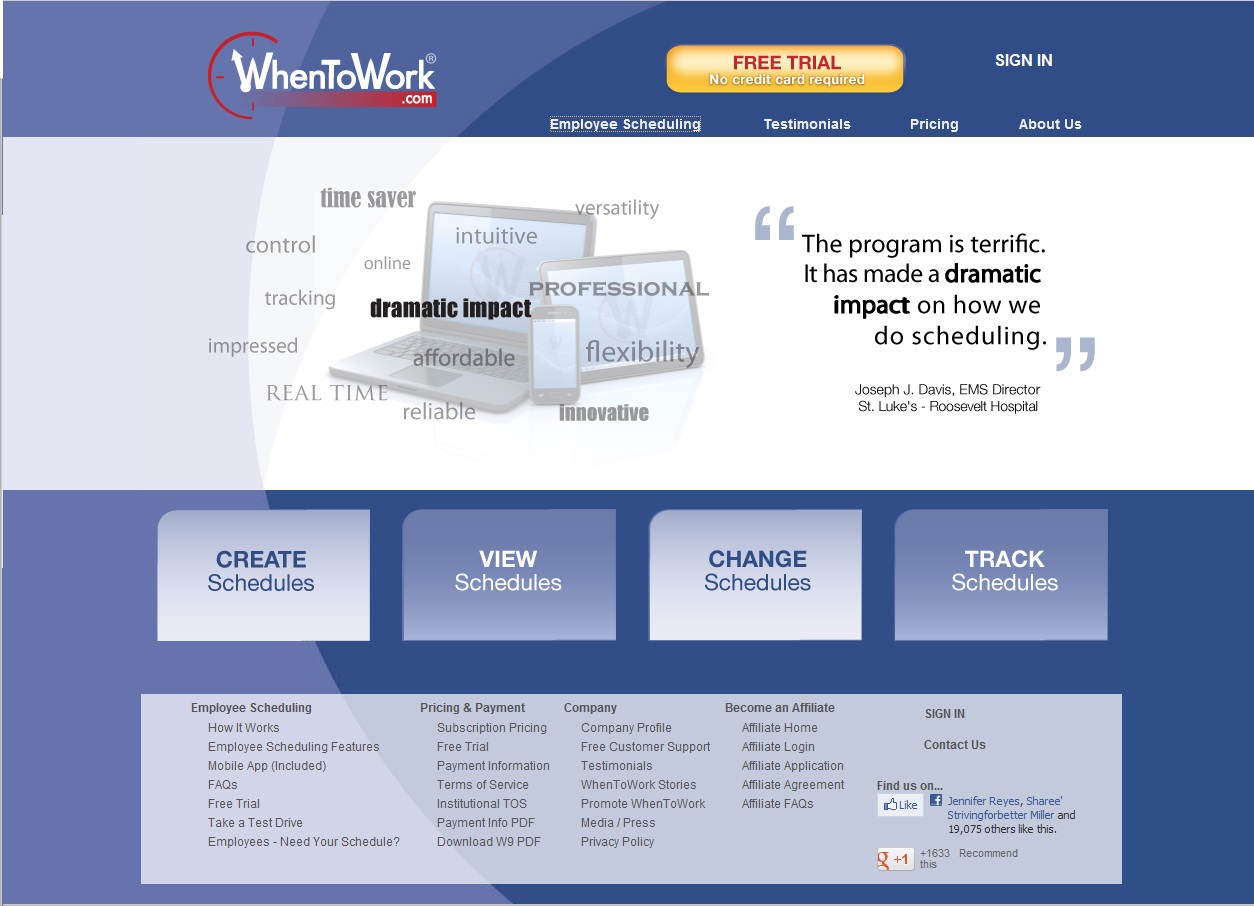 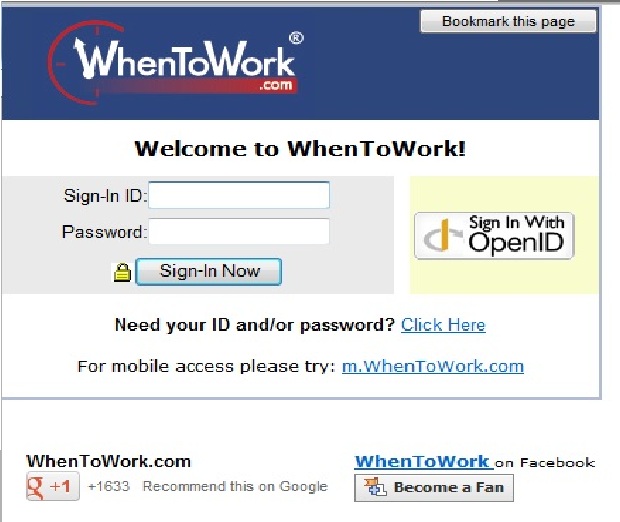 Setting Work Preferences: 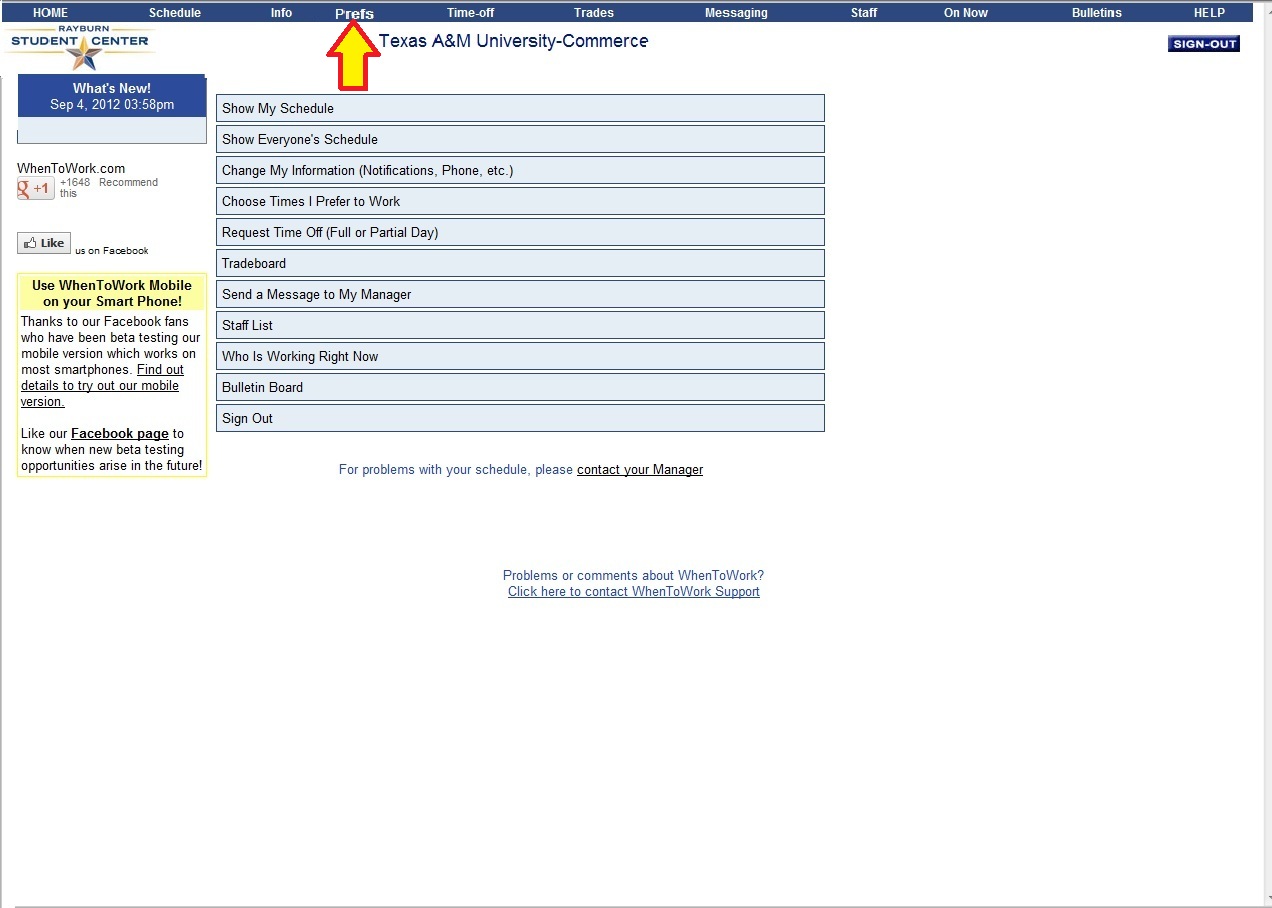 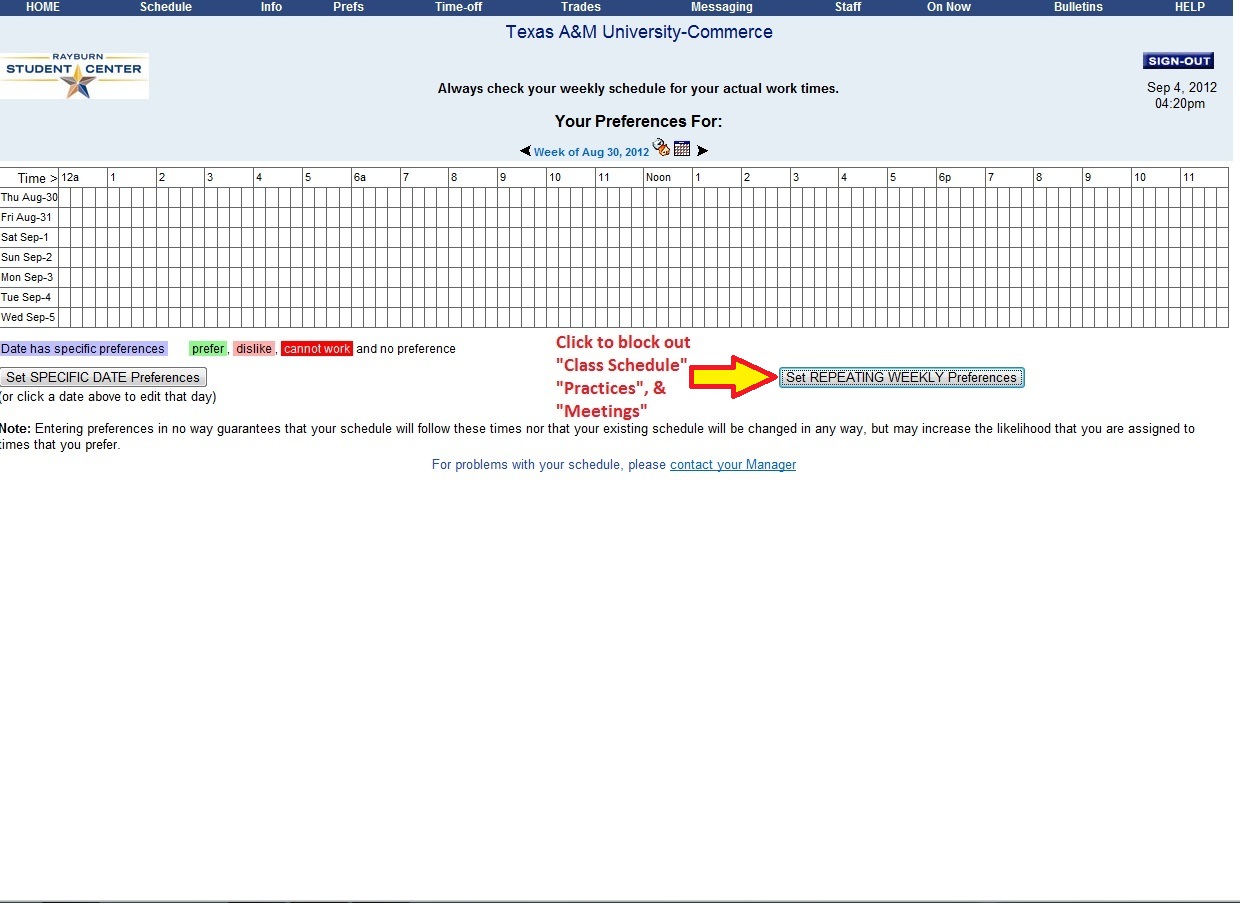 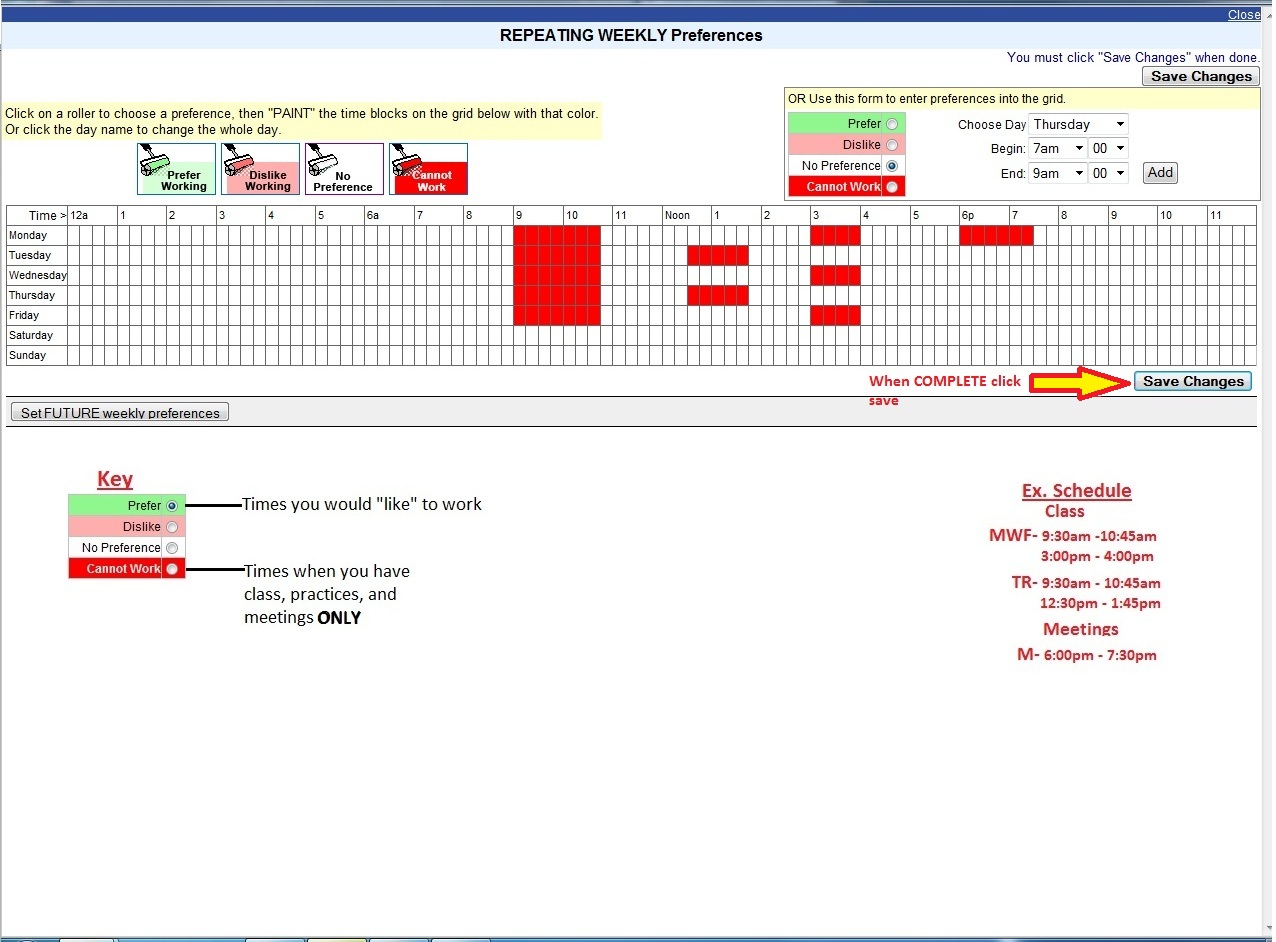 Setting Notifications: 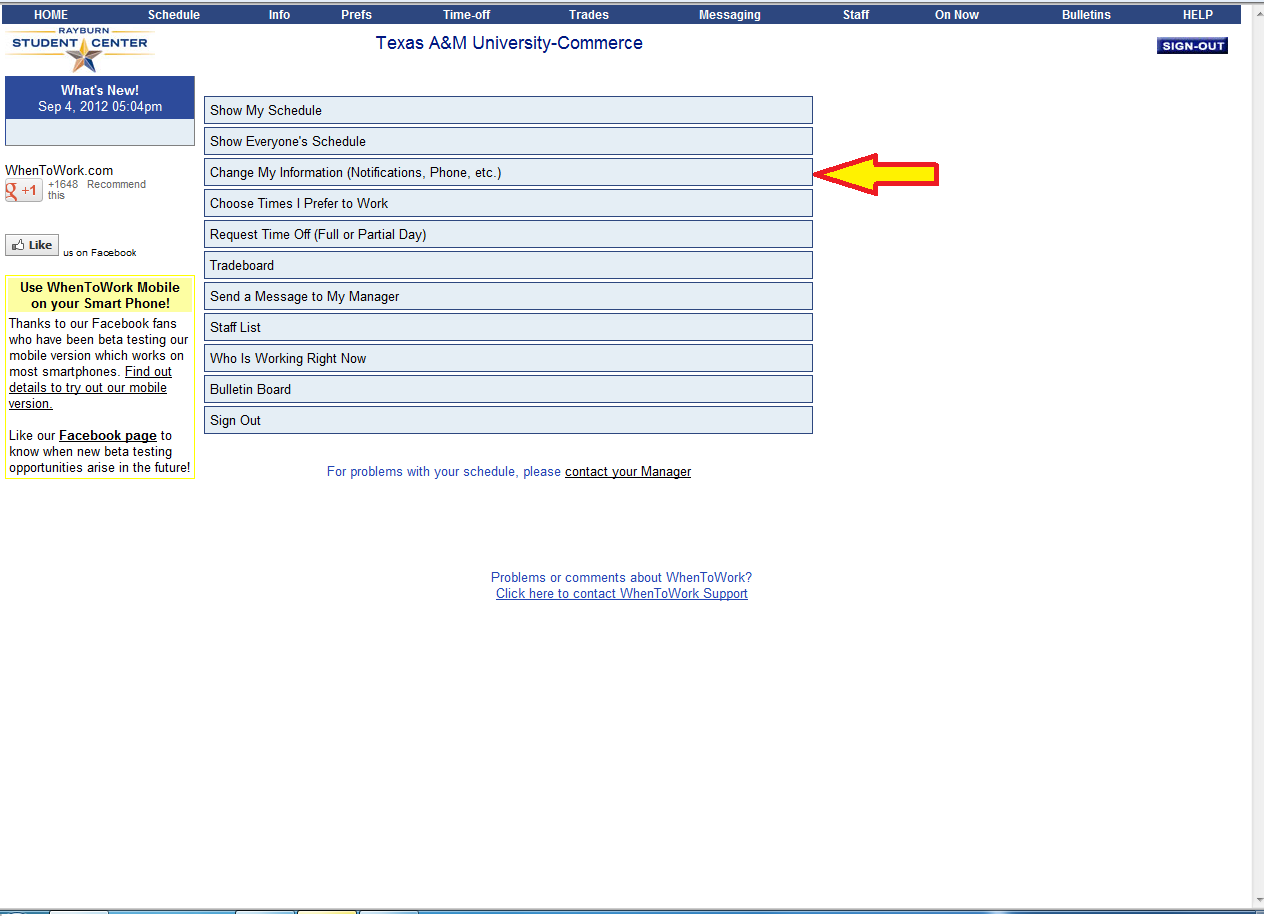 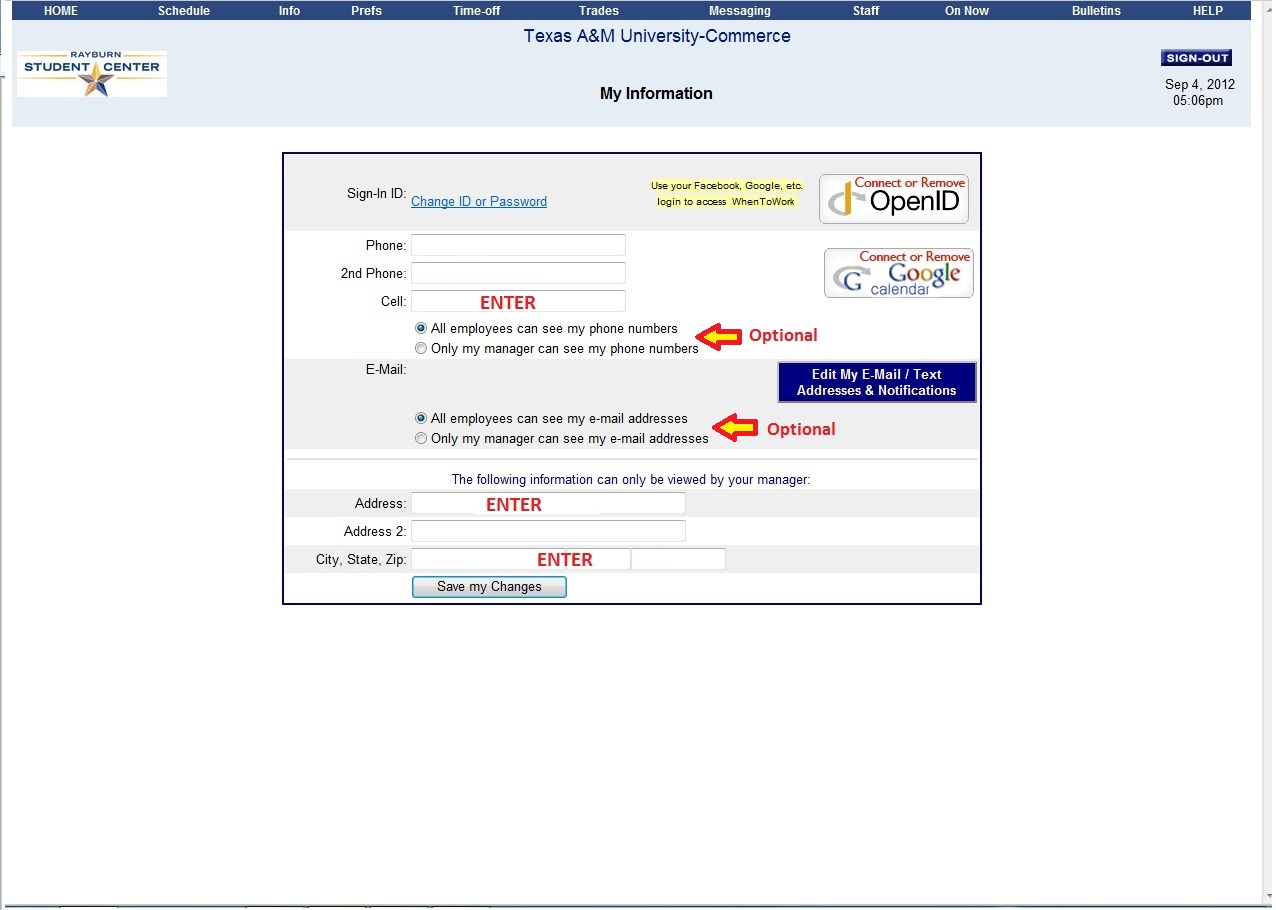 Trading Shifts: 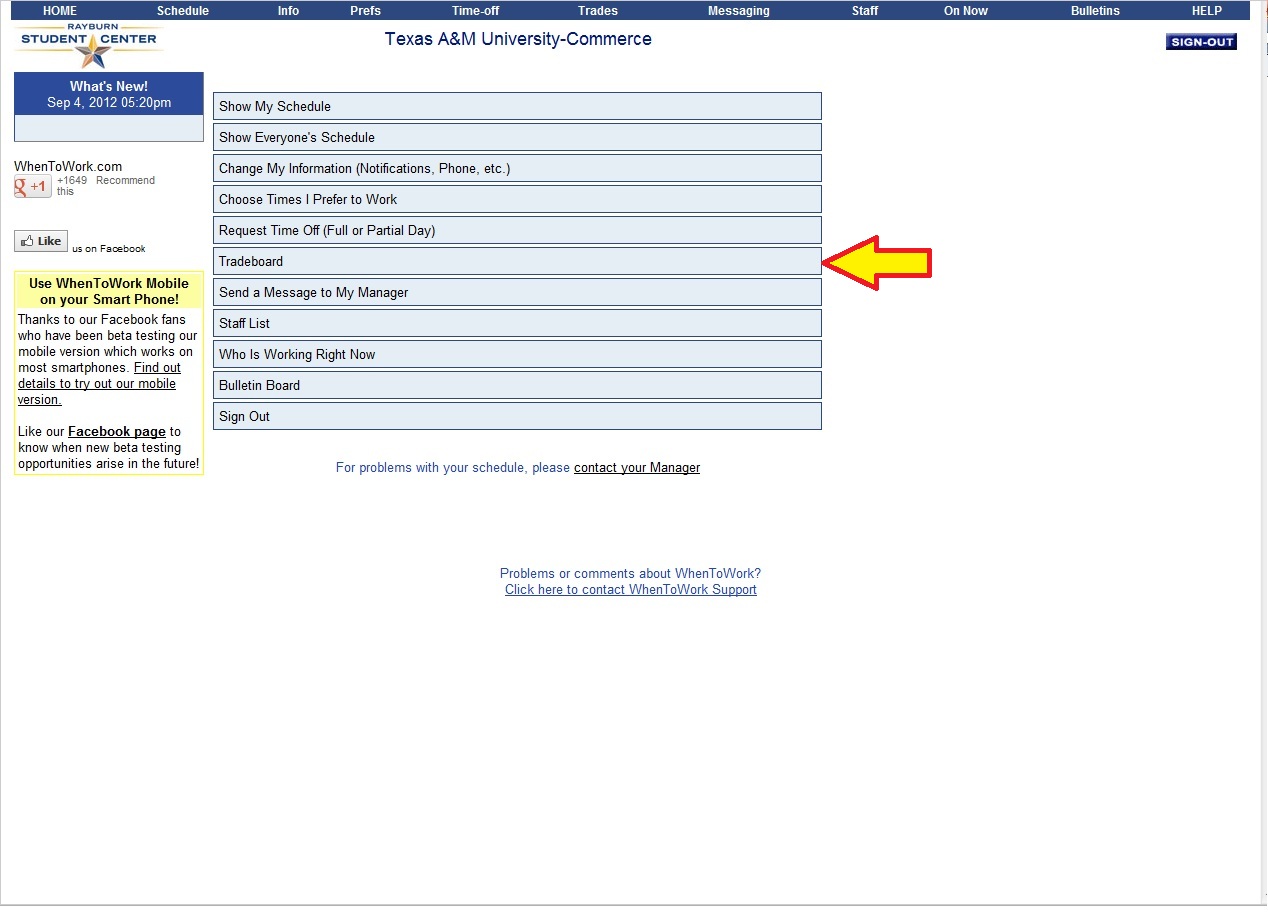 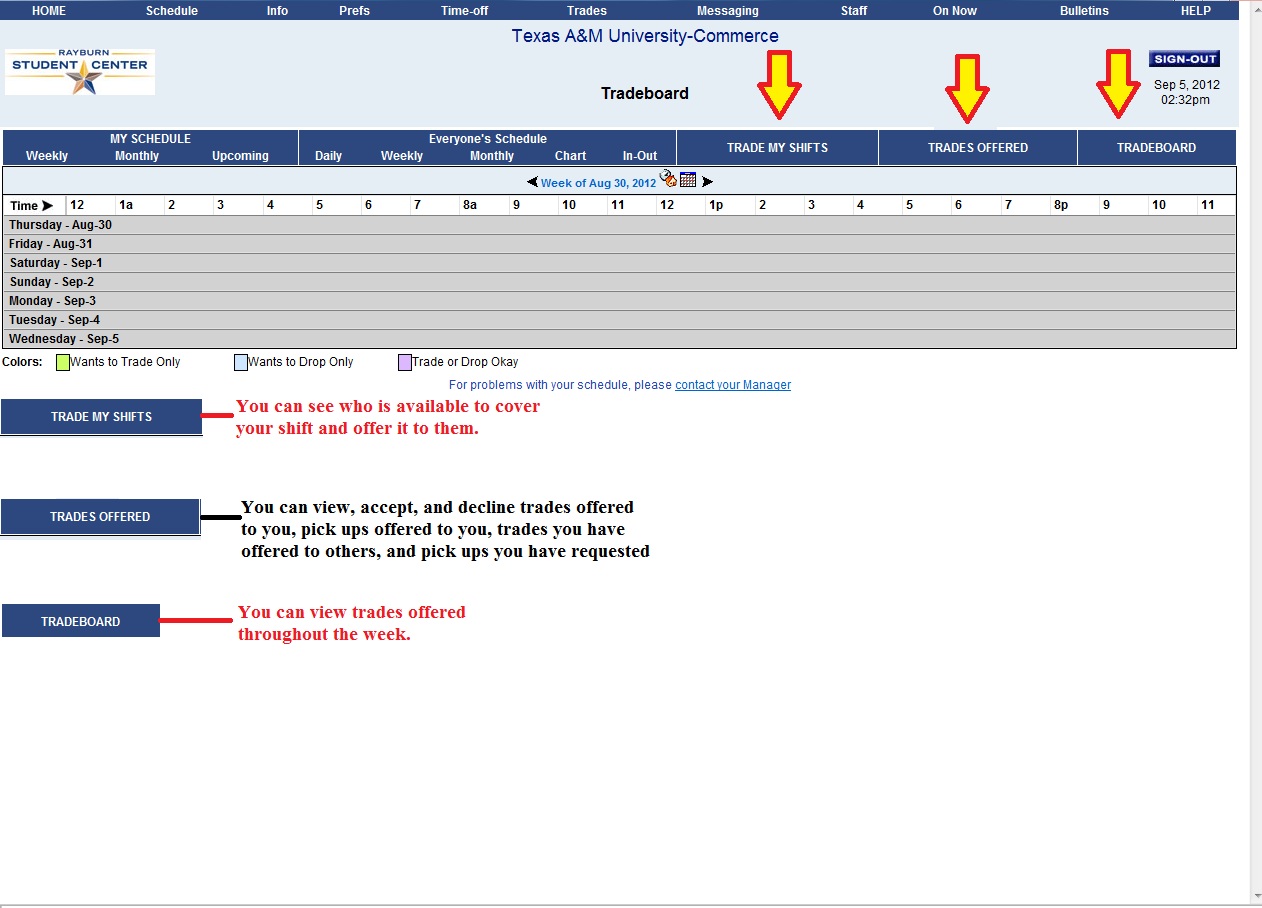 Requesting Time Off: 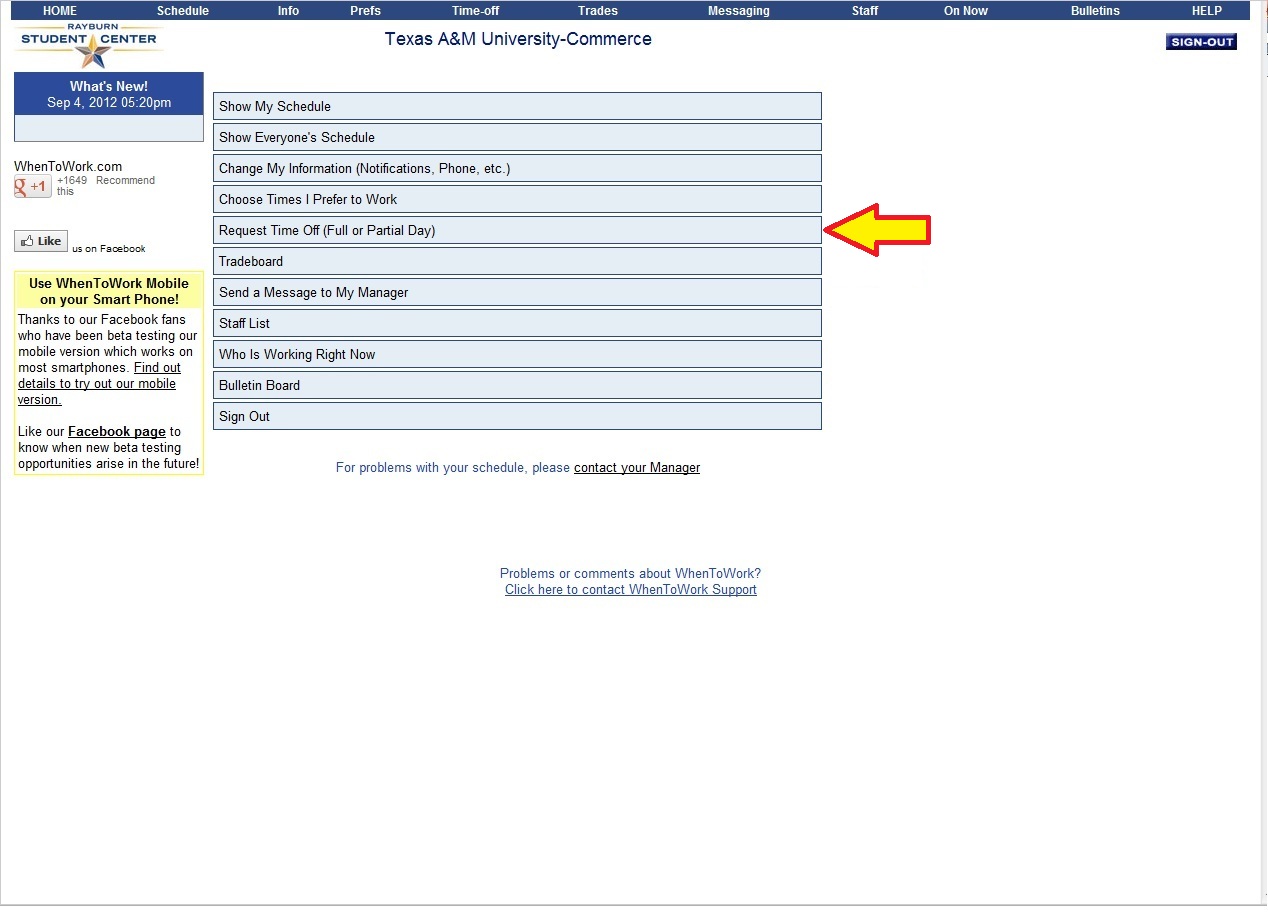 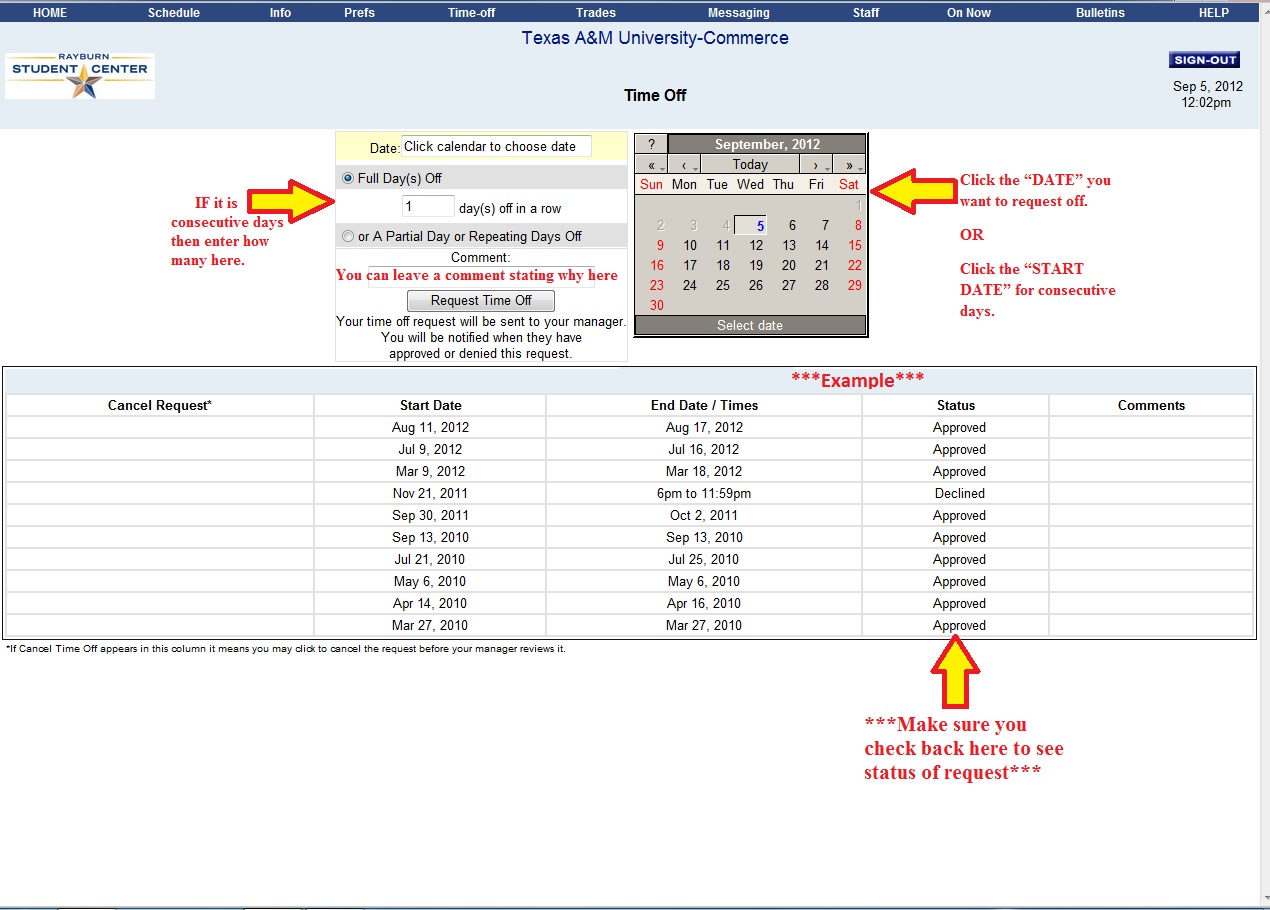 SSOSSO: Program to submit hours, view pay stubs, hours worked for a pay period, and to do work related trainings. 1. Visit sso.tamus.edu 2. Enter “UIN” and “Password”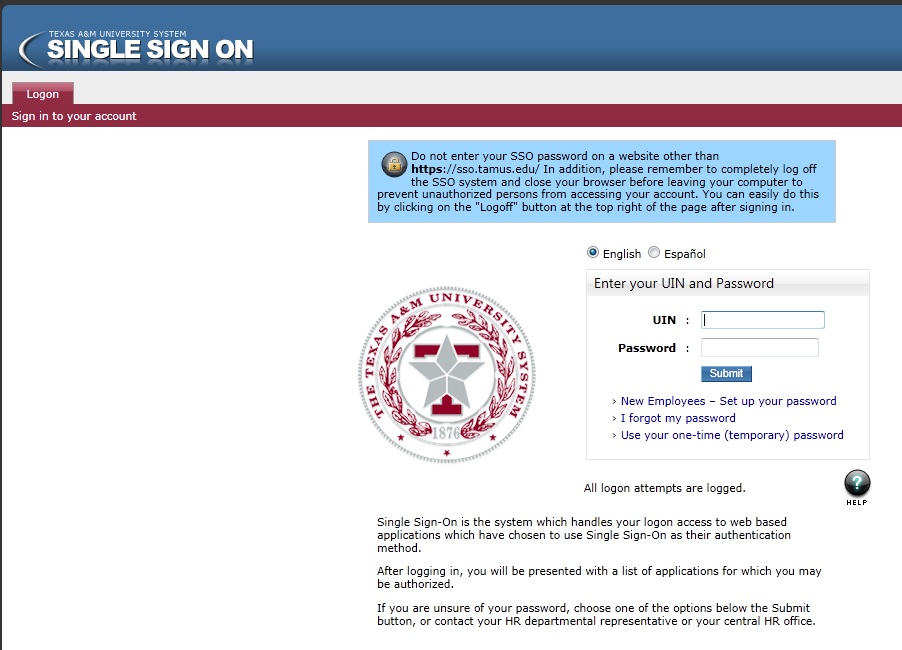 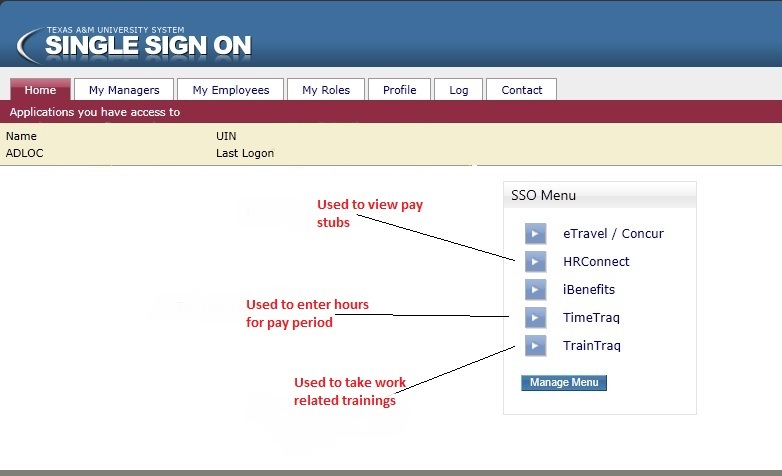 Submitting Hours: 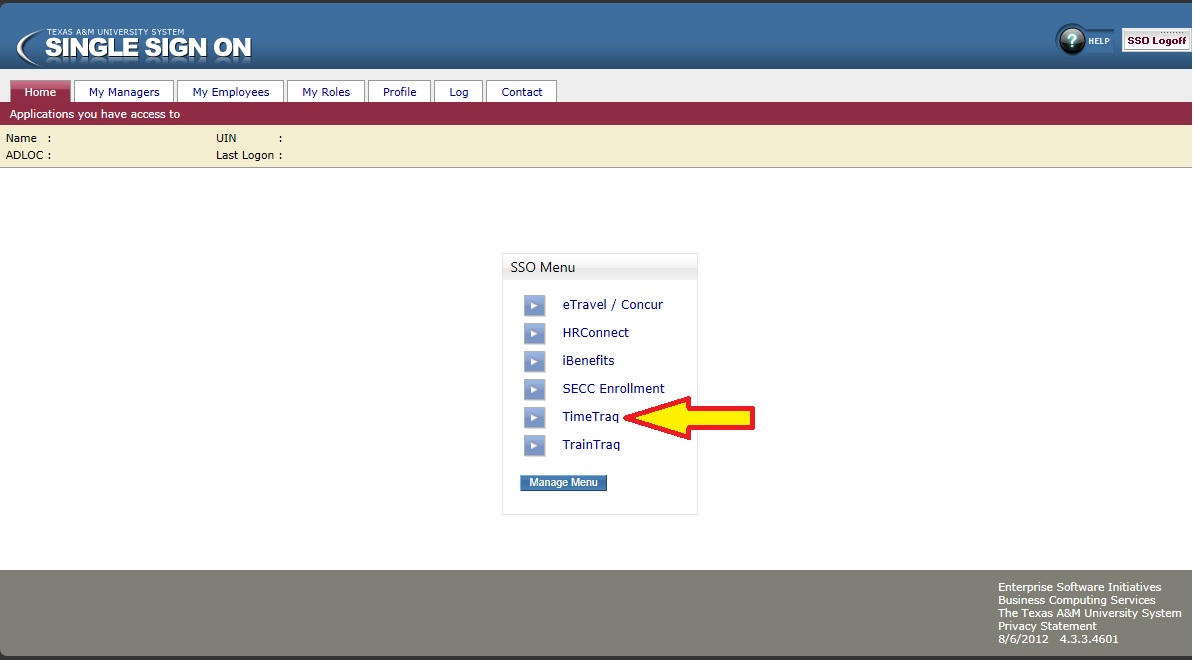 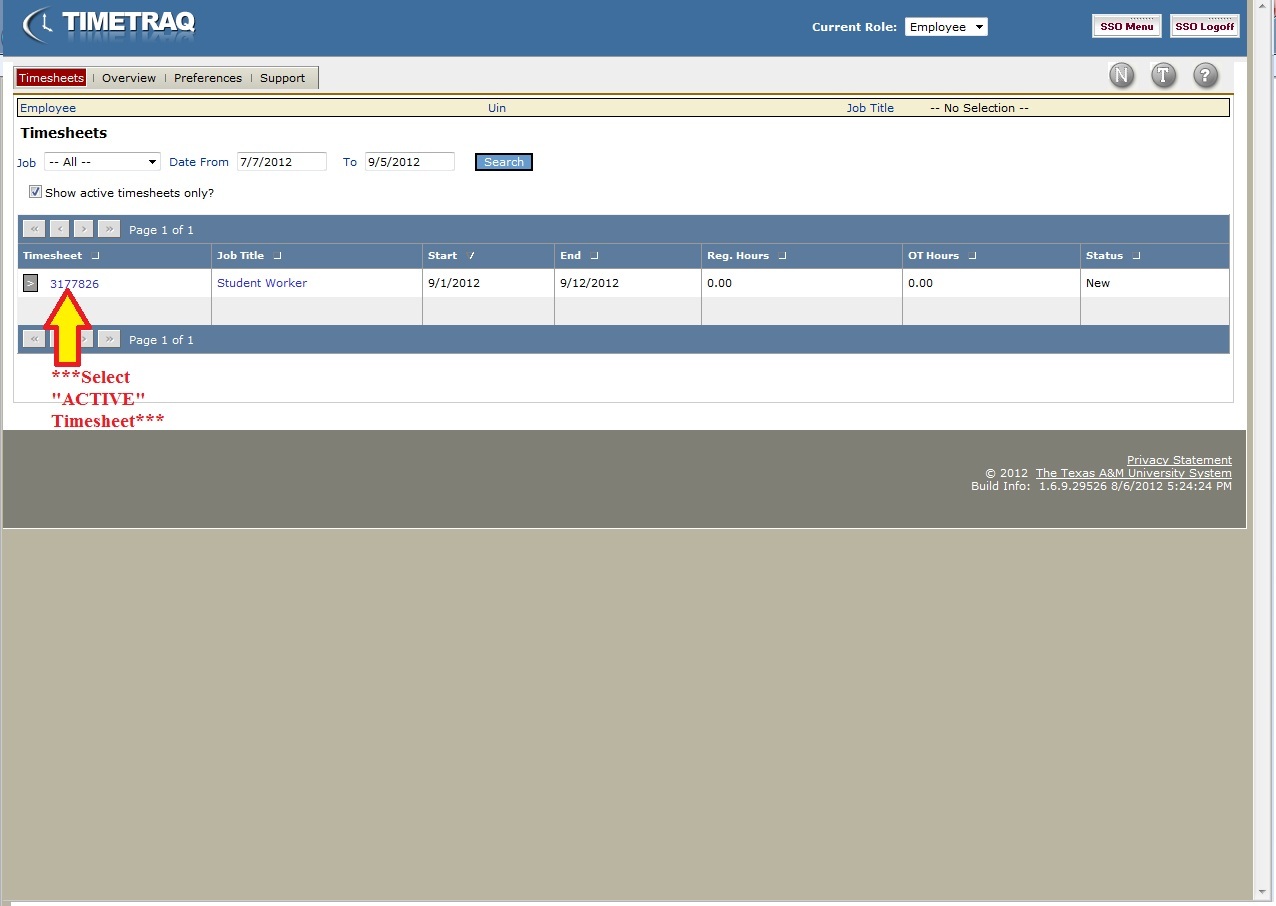 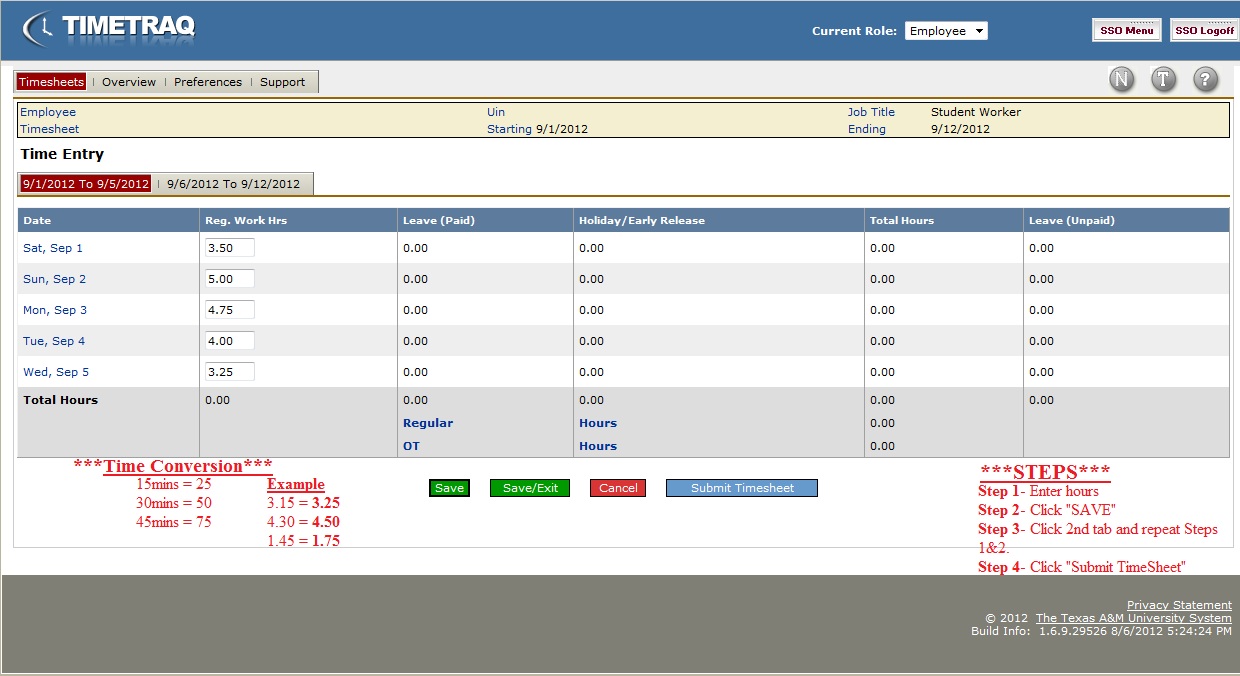 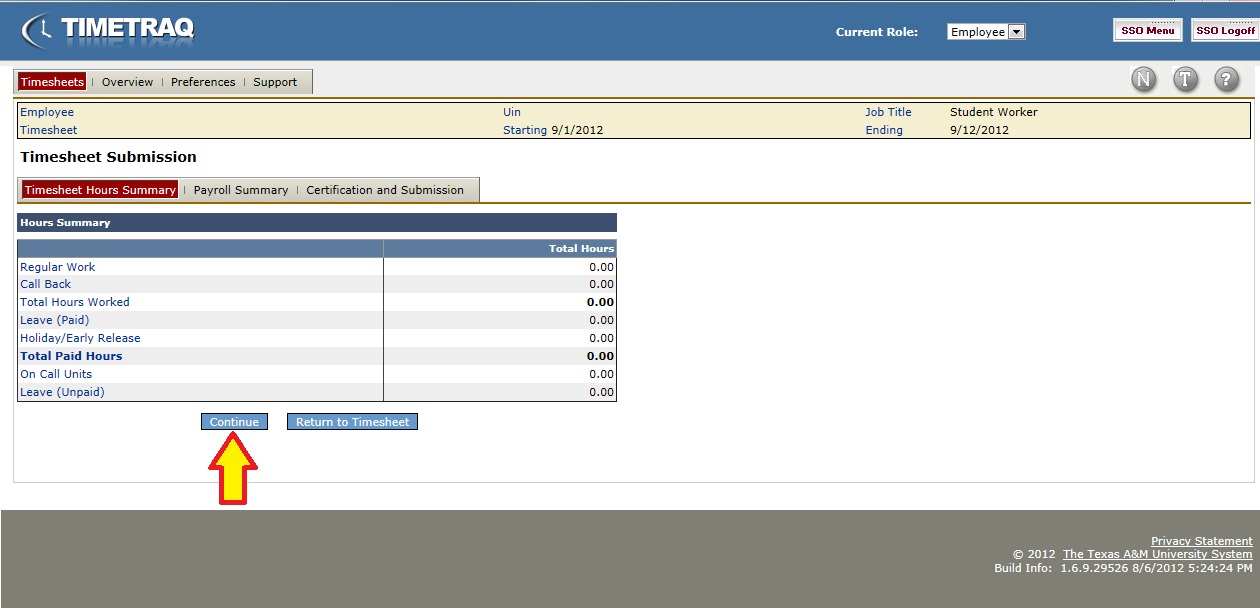 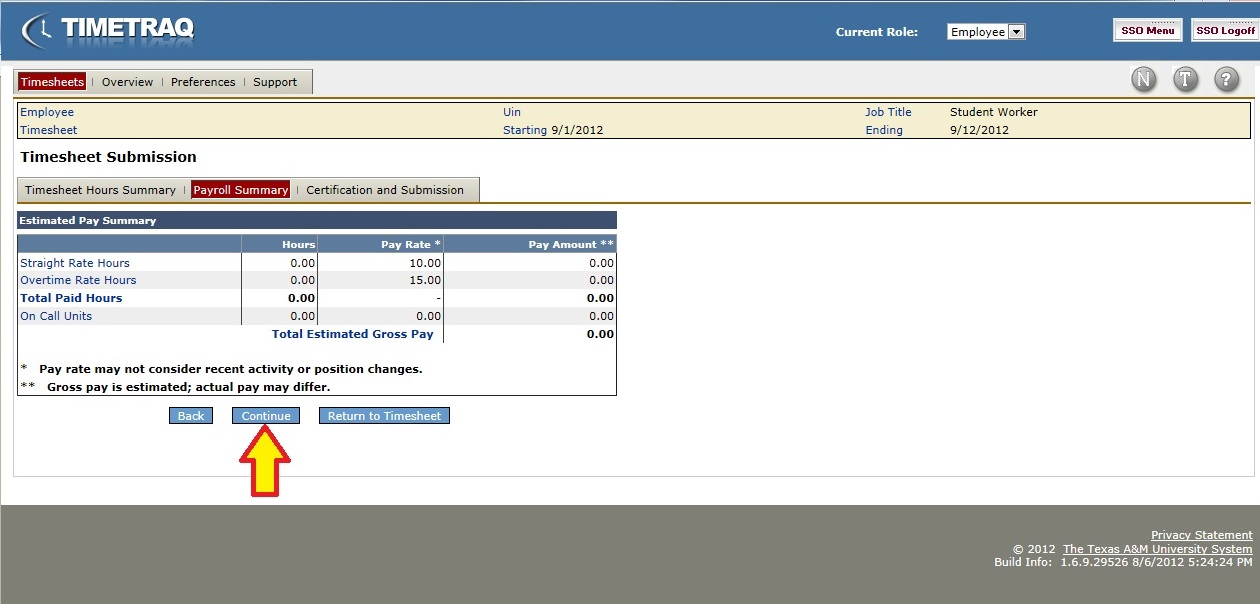 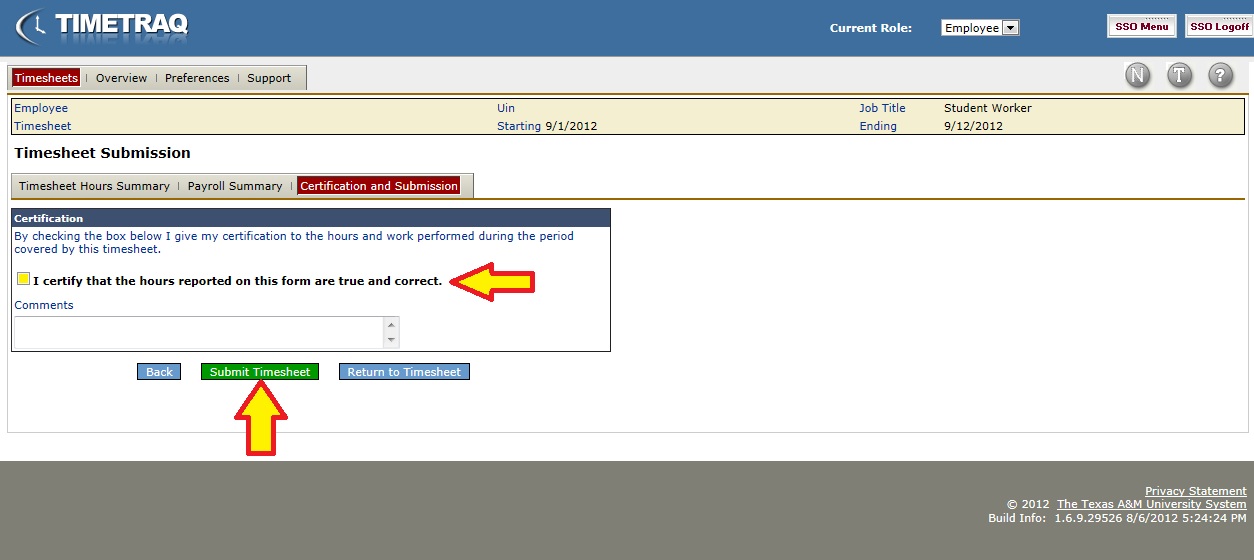 Time Clock Plus1. Visit timeclockplus.tamu-commerce.edu/webclock302. Type your “UIN” where it says “Id/Badge Number”3. Ignore where it says “Pin Number” and just hit login4. Use the EXACT numbers you see on this website and NOT just putting what your scheduled. If you’re scheduled to work a 4 hour shift, but it shows that you worked 3 hours and 30 minutes then you will enter 3 hours and 30 minutes. Checking Hours: 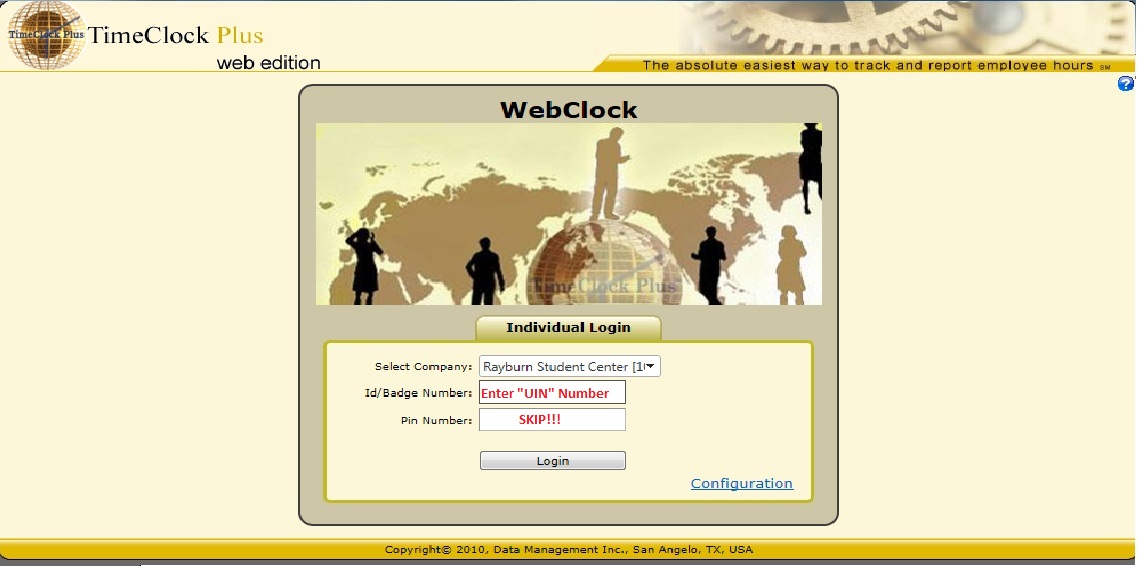 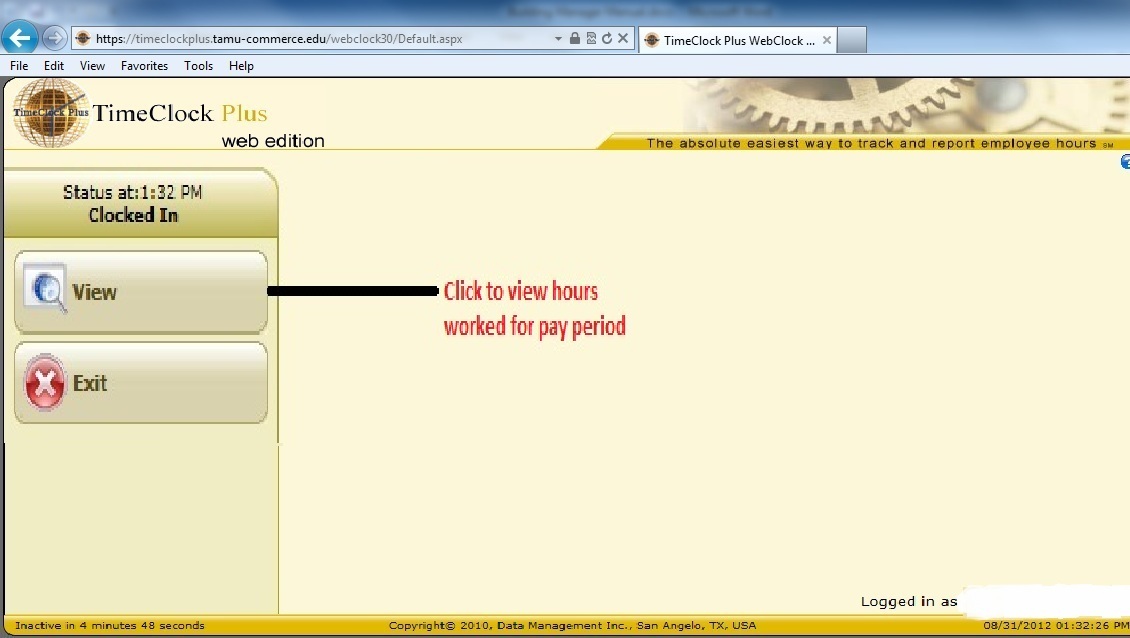 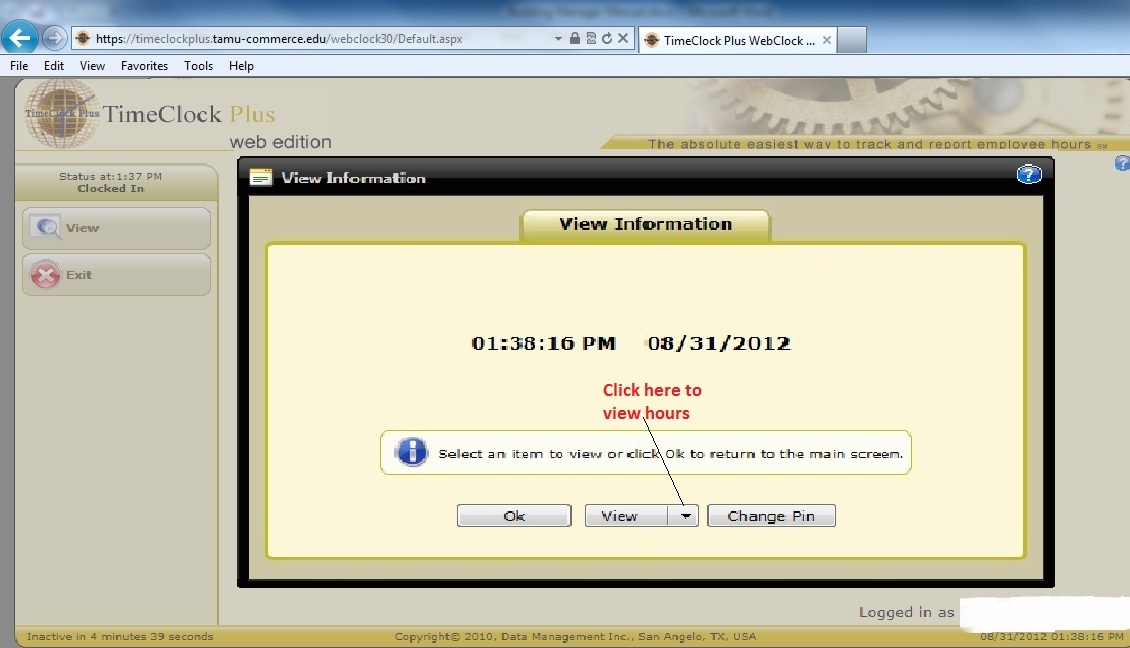 Training/Checklist(MGR initials and Trainee)Clock in and out	  _____           ______When to Work	  _____           ______Submitting Time Sheets	  _____           ______Proper Radio Use	  _____           ______Location of:	   					 Table Storage (6 and 4 foot tables) (8 and 10 foot rounds)               _____           ______Dance Floor	  _____           ______Stage Pieces (carpeted & hard side)	  _____           ______Stairs for Stage	  _____           ______Chair Storage                                      	  _____           ______Tablecloths	  _____           ______Table Skirts	  _____           ______Clips for skirts	  _____           ______Drapes	  _____           ______Stage Skirts 	  _____           ______Crank for Wall	  _____           ______Plastic Tarp	  _____           ______Reservation Sign Holders for Tables	  _____           ______Dance Floor Spoon	  _____           ______Centerpieces 	  _____           ______Projectors and screens	  _____           ______Pipe and Bases	  _____           ______Podiums	  _____           ______Tea candles / mirrors for table top	  _____           ______2 Tier Tables	  _____           ______Partition Walls	  _____           ______Grey Dolly	  _____           ______Coat Racks	  _____           ______Metal Detectors	  _____           ______Extension Cords / Cord Cover	  _____           ______Easels	  _____           ______Portable White Board / Dry erase markers	  _____           ______Flip Chart / Sharpie 	  _____           ______How To:Read Set up Sheet	  _____           ______Create a set up plan	  _____           ______Put stage together/down	  _____           ______Put dance floor together/apart	  _____           ______Put Projector screen together/apart	  _____           ______Open and Close walls (Conf. A, B, C, and Innov. A&B) 	  _____           ______Use Table and Chair Dolly	  _____           ______Table of Contents	 Page 2Job Description & Expectations	Page 3Dress Code	Page 4Room Setups                                                         Page 5Performance IndicatorsPride Appraisal                                                         Page 6-7                                                         Page 8-10Disciplinary Actions	 Page 11When to WorkSSOTime Clock PlusTraining/Checklist	 Page 12-17	 Page 18-21	 Page 22-23	 Page 241P – Person Centered ApproachProvides each guest with a unique experience. Focuses on the person in addition to the task and takes an individualized approach to customer service.Examples: Wears uniform & name tag; remains alert to customer needs; approachable at all times; listens for opportunities to add value or suggest additional sales/services; goes the extra mile for a guest; stays focused on work/customers (doesn’t visit with friends or conduct personal business while on shift); works through problems with dissatisfied customers2R – Reach New HeightsStrives to improve our facilities, programs, and services. Be the best you can be and together we will achieve success!Examples:  Suggests new ideas to improve programs or processes within area; volunteers to take on a special project; goes above and beyond on a regular basis3I – Initiative Each staff member has a unique contribution to make. Look around; see how you can make a difference! Examples: Asks clarification from supervisor when uncertain about procedures; recognizes and performs tasks without being told; stays current on changes, promotions, specials, etc. and actively seeks/shares new information; voluntarily assists co-workers as needed; is aware of potential problem situations and alerts supervisor4D – Dedication Through individual commitment to our positions and to the team, we will achieve greatness. Show up early, exceed expectations, support one another, and see results.Examples: “On time” arrival for work; no missed shifts; knows job duties and demonstrates competence during interactions; knows and enforces facility policies; completes all assigned tasks; implements policy and/or procedural changes effectively; attends team/department meetings; respects co-workers; handles problems with co-workers in a professional manner5E – Enthusiasm A positive attitude drives us to success. Sharing optimism with others is the greatest gift. Let your smile be contagious. Examples: Smiling; encourages others; is able to leave personal matters at home; demonstrates positivity6EMERGENCY PREPAREDNESSKnows emergency procedures; knows what to do and remains calm following emergency announcements, evacuations, power shutdowns, etc. 123Demonstrated performance of SRSC standards of excellence